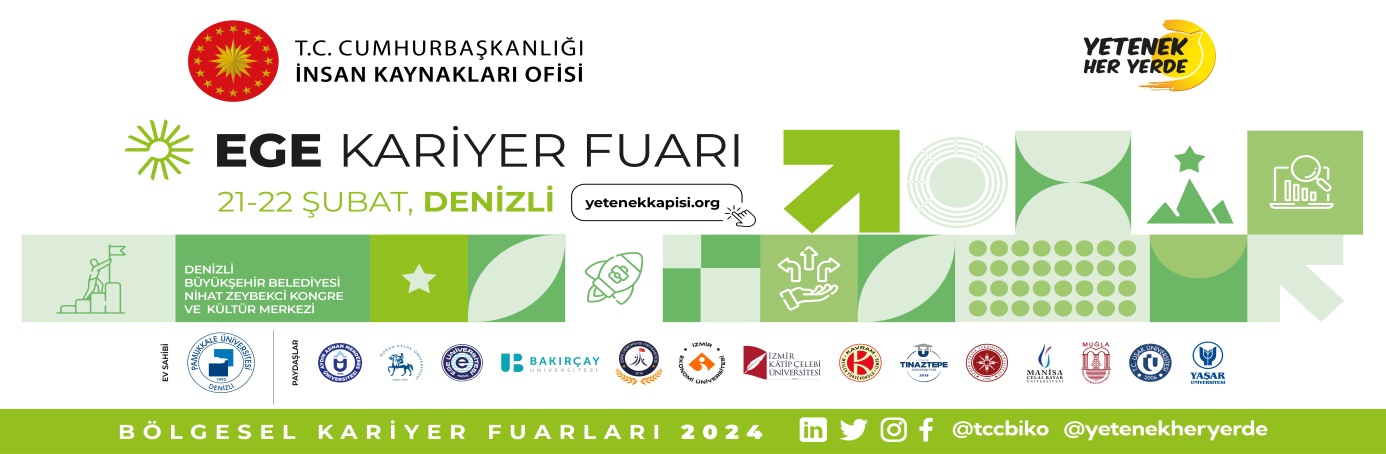 EGEKAF’24HD KAUÇUK TASARIM YARIŞMASIBAŞVURU FORMUNOT: Form, bilgisayar ortamında doldurulup, ıslak imzalı olarak taranarak 15 Şubat 2024 saat 23:59’a kadar tasarım dosyaları ile birlikte  iovali@pau.edu.tr   veya info@hd.com.tr mail adresine gönderilecektir.7 Ocak 2024 - Yarışma başvurularının alınması15 Şubat 2024 - Son başvuru tarihi19 Şubat 2024 – Jüri Değerlendirmesi21 Şubat 2024 – Ödül TöreniÖğrencininÖğrencininÖğrencininAdı SoyadıÜniversitesiFakültesiBölümüSınıfıE-Mail AdresiCep Telefonu Numarasıİmza